Literacy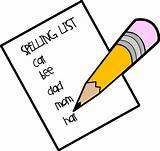 Reading Task – Continue same reading task as last week*Please see blog post regarding Oxford Owl reading books*If you choose to read a book from Oxford Owl or if you are currently reading a book at home complete at least three of the reading challenge cards. Cards are found as a link on the blog.Talking and Listening taskWatch BBC Newsround and note down important headlines and information, use these notes to then perform your own news segment recalling all the important points. Remember to have a nice clear voice and face your audience (it could be your mum, dad, gran, brother or your teddys!) If watching the news is upsetting for you why not still take part in performing your own news segment but the headlines will be what you and your family got up to during the long weekend. You could video yourself and share your news over on the teams to share with your friends.https://www.bbc.co.uk/newsround/news/watch_newsround Phoneme Task – Consolidation weekAs it is a consolidation week, we will be revising phonemes you have been learning the last couple of weeks.Blue group – ie  (Field) oe (toe) ough (thought)Create three mini phoneme bubbles for each phoneme thinking of as many words as you can that contain the sound. Highlight the phoneme in the word.Red group – ug (Rug), ot (Hot),ut (Cut)Create three mini phoneme bubbles for each sound thinking of as many words as you can that contain the sound. Highlight the sound in the word.*Phoneme challenge – complete a phoneme hunt in your reading book or any other reading material – how many can you find?Spelling task – *Please note there will be a spelling test posted on Friday as a video so keep practising your words throughout the week*Blue group – Backwards spelling and Rainbow spellingRed group – Backwards spelling and bubble spelling *spelling challenge create a short story including as many of your spelling words as you can.Numeracy 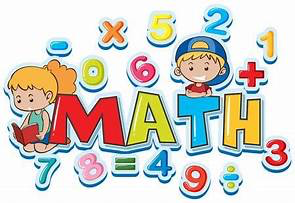 Mental Maths Complete some daily mental maths by completing Daily 10. You can choose which area in maths you want to focus on, keep the level low 1,2 or 3 is suitable. https://www.topmarks.co.uk/maths-games/daily10 MeasurementThe following website has some great ideas for hands on measuring tasks – give some a go, I particularly like numbers one and four.https://home.oxfordowl.co.uk/blog/get-messy-with-measuring/ HWB 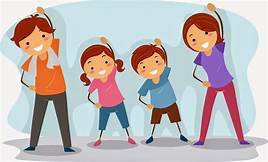 . How are we all feeling out of 5? One being the lowest, five being the highest. It is important to keep sharing how you feel with someone in your family. Being able to talk about how you are feeling and recognise why you feel that way will help you stay happy or help you fix the problem – keep sharing! You can even let me know by posting on the teams whenever you want!Give some of these 60 second challenge a go! How many can you do?https://www.youthsporttrust.org/60-second-physical-activity-challenges Other 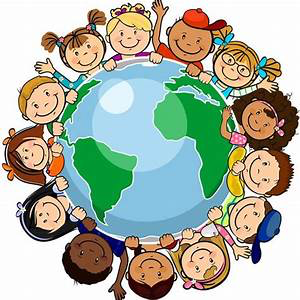 Topic – Scottish Inventors Complete the reading task on John Logie Baird. Read the passage and answer the questions in full sentences. Red group complete the one-star activity. Blue group complete the two-star activity.Passage can be found as a link on the blogArt task – Photography ChallengeAs we are now allowed to go outdoors more than once I thought for this weeks art task you could try the photography challenge. You can use a smartphone camera or a digital camera to complete the challenge.Take a picture looking out from a window of your choice.Take a picture of a closeup object.Find things that look like letters from your name. Take pictures of them all. If you can’t find them all be creative and make things look like it.Take a nature picture – try and find an animal.Take a picture of something that does not belong in that place.Take a scenic picture +Post any of your photos over on the teams telling me which number you choose!*Photo challenge – turn your picture black and white and create your very own colouring in sheet, print it off and colour it in!